NameClassDate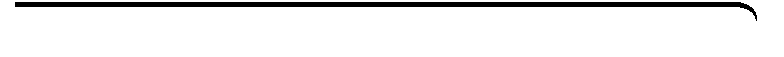 Absolute Value Functions and Graphs2-7PracticeForm GGraph each equation.	1. 	2.	3. Graph each equation. Then describe the transformation from the parent function   4.						5. Without graphing, identify the vertex, axis of symmetry, and transformations from the parent function .7. 8. 9. Prentice Hall Gold Algebra 2 • Teaching ResourcesCopyright © by Pearson Education, Inc., or its affiliates. All Rights Reserved.63NameClassDate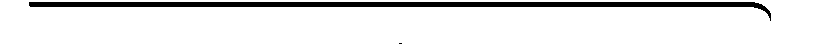 2-7Practice (continued)Absolute Value Functions and GraphsForm G10.	Graph. List the vertex and the x- and
y-intercepts, if any.Graph each absolute value equation.11.		12. 	13. 	14. 	15. a. Graph the equations  and  on the same set of axes. 	b. Writing Describe the similarities and differences in the graphs.Prentice Hall Gold Algebra 2 • Teaching ResourcesCopyright © by Pearson Education, Inc., or its affiliates. All Rights Reserved.64